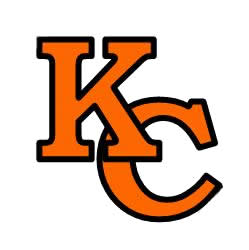 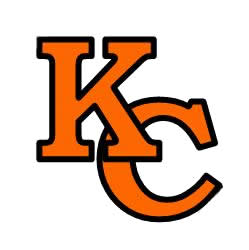 Middle School Track and FieldHead Coach: Tim SwettMiddle School Track and FieldHead Coach: Tim SwettMiddle School Track and FieldHead Coach: Tim SwettMeet DateLocation/OpponentsTimeWed, Mar 202B Central @ Toutle Lake3:45Wed, Mar 272B Central @ Napavine3:45Wed, Apr 102B Central @ Mossyrock3:45Wed, Apr 172B Central @ Morton White Pass3:45Wed, Apr 242B Central at KALAMA3:45Wed, May 12B Central @ Rainier3:45